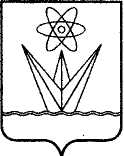 АДМИНИСТРАЦИЯ ЗАКРЫТОГО АДМИНИСТРАТИВНО – ТЕРРИТОРИАЛЬНОГО ОБРАЗОВАНИЯ  ГОРОДА ЗЕЛЕНОГОРСКА КРАСНОЯРСКОГО КРАЯП О С Т А Н О В Л Е Н И Е05.07.2019		             г. Зеленогорск                             № 114-пО временном прекращении движения транспортных средств на участкахавтомобильных дорог общего пользованияместного значения города Зеленогорска В связи с проведением на территории г. Зеленогорска массовых мероприятий, посвященных Дню города, в соответствии с Федеральными законами от 10.12.1995 № 196-ФЗ «О безопасности дорожного движения», от 06.10.2003 № 131-ФЗ «Об общих принципах организации местного самоуправления в Российской Федерации», от 08.11.2007 № 257-ФЗ «Об автомобильных дорогах и о дорожной деятельности в Российской Федерации и о внесении изменений в отдельные законодательные акты Российской Федерации», Законом Красноярского края от 24.05.2012 № 2-312 «О временных ограничении или прекращении движения транспортных средств по автомобильным дорогам регионального или межмуниципального, местного значения в границах населенных пунктов на территории Красноярского края», постановлением Правительства Красноярского края от 18.05.2012 № 221-п «Об утверждении Порядка осуществления временных ограничения или прекращения движения транспортных средств по автомобильным дорогам регионального или межмуниципального, местного значения на территории Красноярского края», на основании Устава городаПОСТАНОВЛЯЮ:Временно прекратить 20.07.2019 движение транспортных средств на участках автомобильных дорог общего пользования местного значения 
г. Зеленогорска (далее – дороги): На время проведения массовых мероприятий с 11 часов 00 минут до 23 часов 30 минут по улице Мира от дома № 18/1 до пересечения с улицей Набережная, по улице Бортникова от дома № 5 до пересечения с улицей Мира, по улице Советская от дома № 8 до пересечения с улицей Мира.На время поведения праздничного салюта с 22 часов 30 минут до 
23 часов 30 минут по улице Набережная от дома № 10 до пересечения с улицей Комсомольская, по улице Комсомольская от дома № 15 до пересечения с улицей Набережная по направлению движения в сторону улицы Набережная.Допускать проезд машин скорой медицинской помощи, пожарных машин.Унитарному муниципальному автотранспортному предприятию 
г. Зеленогорска перекрыть большегрузным транспортом (автобусами) 20.07.2019 следующие улицы:С 11 часов 00 минут до 22 часов 30 минут улицу Мира в районе дома № 10 по улице Набережная.С 11 часов 00 минут до 23 часов 30 минут:Улицу Мира в районе между домами № 3 и № 5.Улицу Мира в районе дома № 18/1.Улицу Бортникова в районе между домами № 5 и № 11.Улицу Советская в районе между домами № 8 и № 10.С 22 часов 30 минут до 23 часов 30 минут улицу Набережная в районе дома № 10.Муниципальному казенному учреждению «Комитет по делам культуры и молодежной политики города Зеленогорска» перекрыть большегрузным транспортом и легковыми автомобилями 20.07.2019:С 11 часов 00 минут до 21 часа 40 минут следующие проезды и выезды:Проезд между улицей Мира и домом № 9 по улице Бортникова в районе дома № 9 по улице Бортникова.Выезд от дома № 16 по улице Мира на проезд между улицей Мира и домом № 9 по улице Бортникова.Выезд от дома № 16а по улице Мира на проезд между улицей Мира и домом № 9 по улице Бортникова.С 11 часов 00 минут до 23 часа 30 минут следующие выезды:Выезд на улицу Бортникова между домами № 8 и № 12.Выезд на улицу Бортникова между домом № 2 по улице Бортникова и домом № 14 по улице Мира.Выезд на улицу Мира в районе дома № 8.Выезд на улицу Мира между домами № 4 и № 6.С 22 часов 30 минут до 23 часа 30 минут следующие улицы и выезды:Улицу Комсомольская в районе дома № 15.Улицу Комсомольская в районе дома № 1 по улице Набережная.Выезд на улицу Набережная между домами № 1 и № 2.Выезд на улицу Набережная между домами № 6 и № 8.Выезд на улицу Мира между домом № 3 по улице Мира и домом № 8 по улице Набережная.Муниципальному унитарному предприятию «Комбинат благоустройства» г. Зеленогорска обеспечить 20.07.2019 установку до 
09 часов 30 минут двух бетонных заграждений и их демонтаж после 23 часов 30 минут на следующих проездах и выездах:Выезд на улицу Мира между домами № 9 и № 11.Выезд на улицу Мира между домом № 11 по улице Мира и домом № 10 по улице Советская.Выезд на улицу Мира между домами № 10 и № 14.Выезд на улицу Мира в районе дома № 17.Проезд между домами № 3 и № 5 по улице Бортникова в районе дома № 5 по улице Бортникова.Муниципальному унитарному предприятию «Комбинат благоустройства» г. Зеленогорска обеспечить 20.07.2019:Установку до 11 часов 00 минут и демонтаж после 23 часов 30 минут дорожного знака 3.2 «Движение запрещено» в местах в соответствии с пунктом 2 настоящего постановления.Установку до 09 часов 00 минут и демонтаж после 23 часов 30 минут дорожных знаков, ограничивающих стоянку транспортных средств:В парковочных карманах по улице Мира в районе домов № 6, 
№ 10, № 14 и № 15.В парковочном кармане по улице Бортникова в районе дома № 1.По улице Мира от дома № 10 по улице Советская до дома № 5 по улице Мира.Движение автотранспорта на время прекращения движения транспортных средств на участках дорог, указанных в пункте 1 настоящего постановления, осуществлять по улицам Ленина, Парковая, Заводская, Строителей, Бортникова, Калинина.Предложить Отделу МВД России по ЗАТО г. Зеленогорск оказать содействие в обеспечении общественного порядка и безопасности граждан при проведении массовых мероприятий, а также обеспечении безопасности дорожного движения и перекрытии движения транспортных средств в соответствии с пунктами 1, 2 и 3 настоящего постановления.Отделу городского хозяйства Администрации ЗАТО 
г. Зеленогорска:Совместно с ОГИБДД Отдела МВД России по ЗАТО 
г. Зеленогорск решить вопрос об изменении маршрутов движения автотранспорта по городу на период проведения массовых мероприятий, а также проинформировать об этом жителей города, организации и индивидуальных предпринимателей, осуществляющих пассажирские перевозки.В течение 3 рабочих дней со дня подписания настоящего постановления направить в ОГИБДД Отдела МВД России по ЗАТО 
г. Зеленогорск уведомление о временном прекращении 20.07.2019 движения транспортных средств на участках дорог.Не позднее чем за 10 календарных дней до начала временного прекращения движения на участках дорог информировать пользователей дорог путем размещения на официальном сайте Администрации ЗАТО 
г. Зеленогорска www.zeladmin.ru в информационно-телекоммуникационной сети «Интернет», опубликования в газете «Панорама» информации о введении временного прекращения движения в соответствии с настоящим постановлением.Муниципальному казённому учреждению «Служба единого заказчика-застройщика» проинформировать о месте и времени проведения массовых мероприятий организации, обслуживающие территории, на которых будут проводиться указанные мероприятия.Настоящее постановление вступает в силу в день, следующий за днем его официального опубликования в газете «Панорама».Контроль за выполнением настоящего постановления возложить на первого заместителя Главы ЗАТО г. Зеленогорска по жилищно-коммунальному хозяйству, архитектуре и градостроительству.Глава ЗАТО г. Зеленогорска						  М.В. Сперанский